Effects of Anosognosia on Static and Dynamic Amplitudes of Low Frequency Fluctuation in Mild Cognitive ImpairmentSupplementary materialsTable S1 Brain areas with significant dALFF difference among three groups in other window sizes with 1TR as window stepTo test the reliability of the dALFF variance results, we also examined the results with window sizes of 14, 26, 33TR (1TR as window step) between NC/MCI-NA/MCI-A groups (voxel P<0.01, cluster P<0.05, controlling for age, sex, education and grey matter volume, GRF corrected). Abbreviations: ACC=anterior cingulate cortex; ITG=inferior temporal gyrus; PCL=paracentral lobule; MNI=Montreal Neurological Institute;Table S2 Brain areas with significant sALFF and dALFF variance (20TR window size) difference among three groups after correcting the head motionThe difference of sALFF and dALFF variance between NC/MCI-NA/MCI-A groups (voxel P<0.01, cluster P<0.05, controlling for age, sex, education, grey matter volume and head motion, GRF corrected). Abbreviations: sALFF=static amplitudes of low-frequency fluctuation; dALFF=dynamic amplitudes of low-frequency fluctuation; MNI=Montreal Neurological Institute; ACC=anterior cingulate cortex; ITG=inferior temporal gyrus; Table S3 Brain areas with significant dALFF difference among three groups in different window sizes with different window stepsAbbreviations: dALFF=dynamic amplitudes of low-frequency fluctuation; MNI=Montreal Neurological Institute; ACC=anterior cingulate cortex; ITG=inferior temporal gyrus;Table S4 shows the subject IDs of ADNITable S5 Correlation between the ECOG discrepancy score and neuropsychological scaleNo significant correlation is found between the discrepancy score and MMSE score with the partial correlation after correcting age, sex and education (p>0.05). Abbreviations: ECOG= Everyday Cognition questionnaire; MMSE=Mini-Mental State Exam; AVLT=Auditory Verbal Learning Test; IST=Immediate Story Recall; DST=Delayed Story Recall; TMT-A=Trail-Making Test Part A; TMT-B=Trail-Making Test Part B; CDT=Clock-Drawing Test; SVF=Semantic Verbal Fluency; Table S6 The ECOG score in NC and MCI-NA groupsAbbreviations: ECOG= Everyday Cognition questionnaire; PT= Participant Self-Report score; SP=Study Partner Report score; discrepancy score= PT-SP.Figure S1 ANCOVA results of dALFF variance in other window sizes with 1TR as window step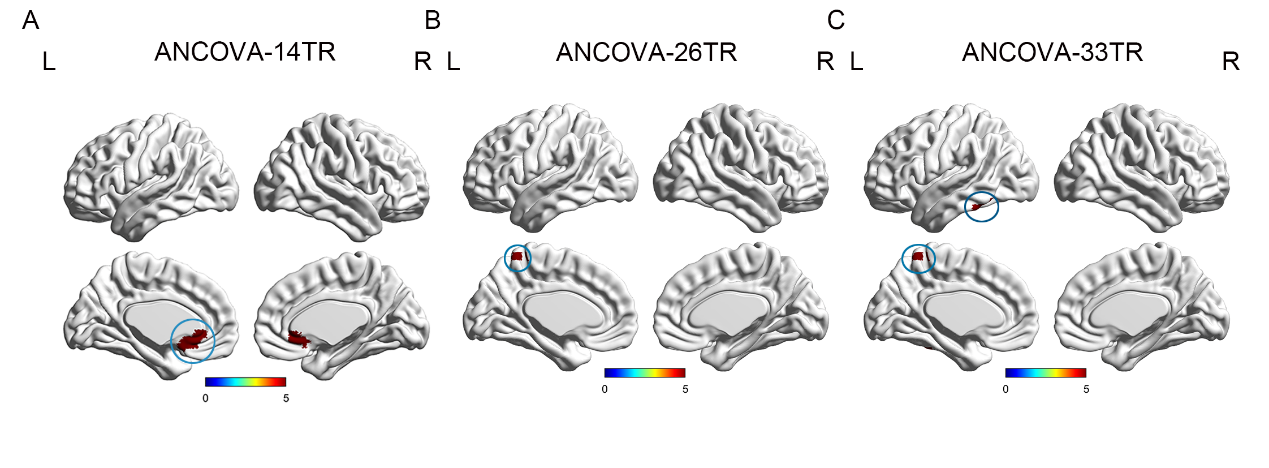 A represents ANCOVA results of dALFF variance among NC, MCI-NA and MCI-A in 14TR window size; B represents ANCOVA results of dALFF variance in 26TR window size; C represents ANCOVA results of dALFF variance in 33TR window size (voxel P<0.01, cluster P<0.05, controlling for age, sex, education and grey matter volume, GRF corrected).Figure S2 Box and whiskers illustrate the dALFF variance differences among three groups in other window sizes with 1TR as window step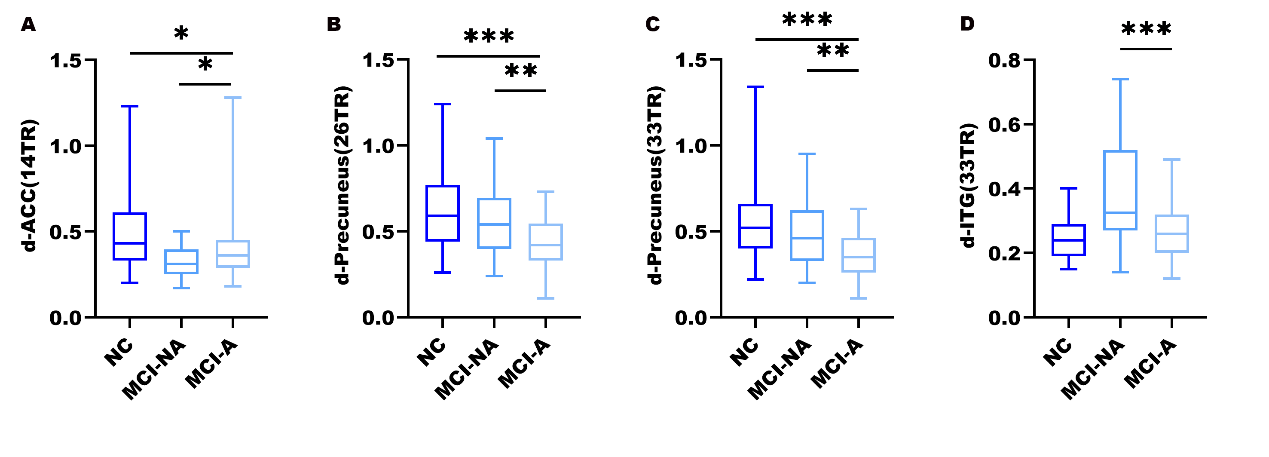 A represents the dALFF variance differences in ACC (14TR); B represents the dALFF variance differences in precuneus (26TR); C represents the dALFF variance differences in precuneus (33TR); D represents the dALFF variance differences in ITG (33TR); *, **, *** represents p < 0.05, p < 0.01, p < 0.001 after post-hoc analysis, meaning MCI-A significantly different compared with MCI-NA and NC.Figure S3 illustrates the dALFF variance differences among three groups in different window sizes with different window steps. Specifically, A, B, C, D represents differences in 14TR, 20TR, 26TR, 33TR window size with 2TR as window step. E, F, G, H represents differences in 14TR, 20TR, 26TR, 33TR window size with 3TR as window step.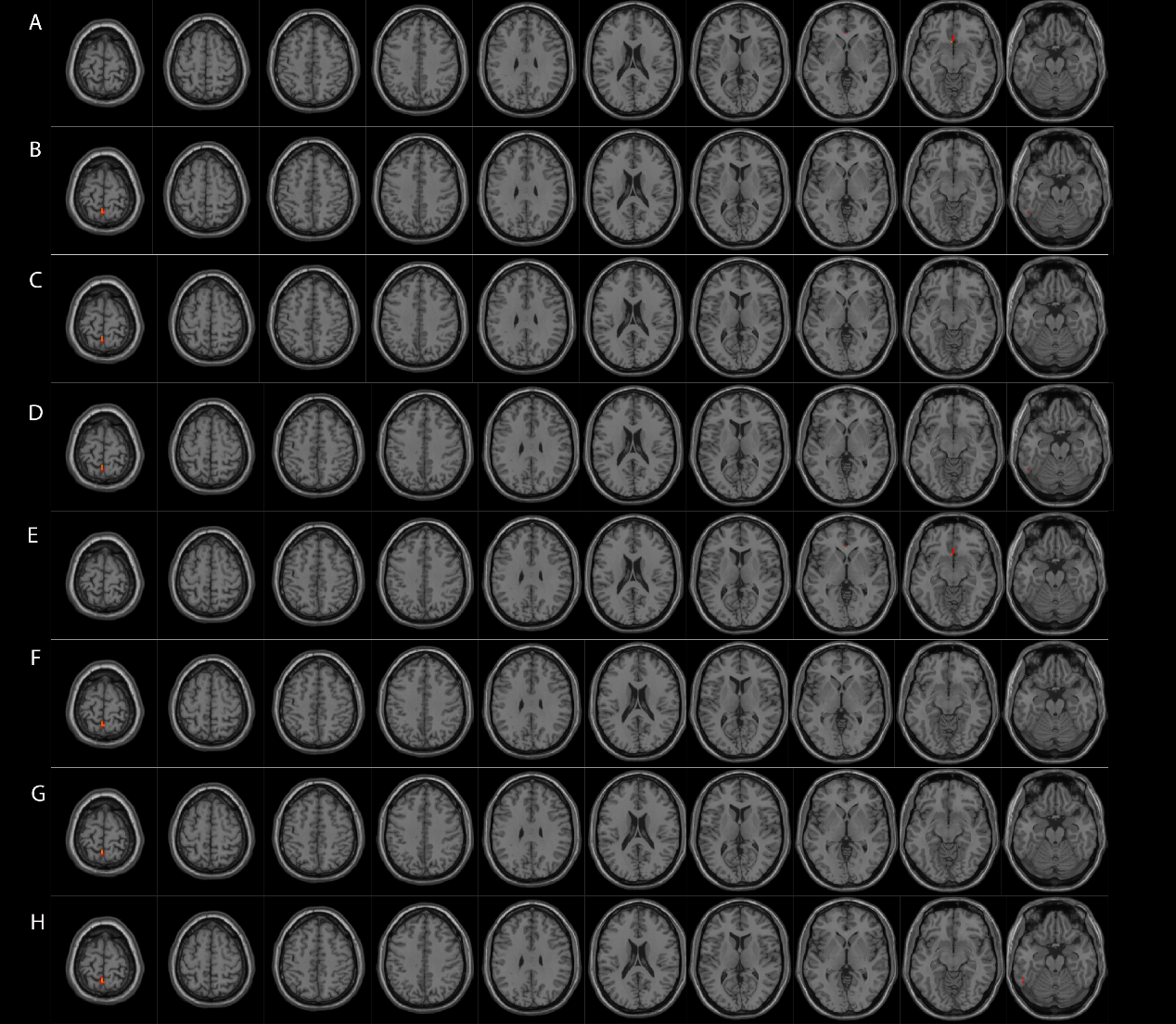 RegionCluster MNI CoordinateMNI CoordinateMNI CoordinatePeak VoxelsXYZIntensity14TRLeft ACC16-318-98.9226TRLeft precuneus13-3-51699.7333TRLeft ITG15-57-48-2413.233TRLeft precuneus12-3-516911.29RegionsCluster MNI CoordinateMNI CoordinateMNI CoordinatePeak RegionsVoxelsXYZIntensitysALFFLeft precuneus41-12-336610.89Left ACC32-315-128.73Left ITG21-57-48-2412.35dALFF variancedALFF varianceLeft precuneus12-6-48668.82Right ACC12330-38.97Window stepWindow sizeRegionCluster MNI CoordinateMNI CoordinateMNI CoordinatePeak Window stepWindow sizeVoxelsXYZIntensity2TR14TRRight ACC20330-38.732TR20TRLeft precuneus12-6-486610.222TR20TRLeft ITG12-57-48-2412.222TR26TRLeft precuneus13-6-486610.022TR33TRLeft precuneus17-3-516911.062TR33TRLeft ITG11-57-48-2412.943TR14TRRight ACC20327-68.683TR20TRLeft precuneus14-6-486610.863TR26TRLeft precuneus13-6-48669.713TR33TRLeft precuneus16-3-516910.733TR33TRLeft ITG16-57-48-2413.48IDResearch GroupIDResearch GroupIDResearch GroupIDResearch Group002_S_2043MCI014_S_4401CN037_S_4706MCI136_S_4408MCI002_S_2073MCI016_S_4952CN041_S_4427CN002_S_4171MCI018_S_2133MCI041_S_4510MCI002_S_4213CN018_S_2138MCI041_S_4874MCI002_S_4229MCI018_S_4313CN053_S_4578CN002_S_4237MCI018_S_4349CN053_S_4661MCI002_S_4262CN018_S_4400CN068_S_4067MCI002_S_4447MCI018_S_4597MCI068_S_4340CN002_S_4473MCI018_S_4809MCI068_S_4424CN002_S_4521MCI018_S_4868MCI068_S_4431MCI002_S_4654MCI018_S_4889MCI082_S_2121MCI002_S_4746MCI019_S_4285MCI082_S_4428CN002_S_4799MCI019_S_4293MCI094_S_4649CN005_S_4185MCI019_S_4367CN098_S_4003CN006_S_4346MCI019_S_4548MCI099_S_4076CN006_S_4357CN019_S_4680MCI100_S_2351MCI006_S_4363MCI021_S_4276CN100_S_4512MCI006_S_4449CN022_S_2379MCI100_S_4556MCI006_S_4485CN022_S_5004MCI116_S_4855CN006_S_4679MCI027_S_2219MCI127_S_2234MCI006_S_4713MCI027_S_4869MCI127_S_4197MCI006_S_4960MCI027_S_4919MCI127_S_4301MCI007_S_2394MCI029_S_2395MCI127_S_4604CN007_S_4516CN029_S_4384CN129_S_4220MCI007_S_4611MCI031_S_2018MCI129_S_4287MCI010_S_4345CN031_S_2022MCI129_S_4396CN010_S_4442CN031_S_4005MCI130_S_4294MCI011_S_4105CN031_S_4029MCI130_S_4405MCI011_S_4547MCI031_S_4032CN130_S_4415MCI012_S_4012MCI031_S_4042MCI130_S_4468MCI012_S_4026CN031_S_4149MCI130_S_4542MCI012_S_4128MCI031_S_4194MCI130_S_4605MCI012_S_4188MCI031_S_4218CN130_S_4817MCI013_S_4395MCI031_S_4476MCI130_S_4883MCI013_S_4579CN031_S_4721MCI130_S_4925MCI013_S_4580CN031_S_4947MCI135_S_4598CN013_S_4595MCI032_S_2119MCI135_S_4722MCI013_S_4616CN033_S_4176CN135_S_4723MCI013_S_4791MCI037_S_4028CN136_S_4189MCI013_S_4917MCI037_S_4308CN136_S_4269CNECOG discrepancy scoreECOG discrepancy scorecorrelation 
coefficientp-valueMMSE0.0990.286 IST0.251 0.006 DST0.2930.001 AVLT0.1550.094 SVF-0.0200.831 TMT-A-0.0790.396 TMT-B-0.0490.600 CDT0.0620.505 NCMCI-NAn3942ECOG-PT1.84(0.56)2.67(0.67)ECOG-SP1.19(0.24)1.74(0.50)ECOG discrepancy score0.64(0.46)0.93(0.57)